7  ПРОСТЫХ ШАГОВ КБЕЗОПАСНОСТИ ПЕШЕХОДОВ
7  ПРОСТЫХ ШАГОВ КБЕЗОПАСНОСТИ ПЕШЕХОДОВ
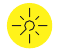 
Важный момент – cветовозвращающий  элементСветовозвращающие элементы делают вас более заметными на дороге. Чем больше таких аксессуаров на вашей одежде, тем безопасней будет переход.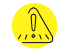 Обратил внимание – заметили заранееЧтобы ваше появление на дороге не стало неприятным сюрпризом, убедитесь, что водитель может вас увидеть издалека.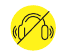 Не совмещайте вместе переход и песни!Перед переходом дороги снимите наушники. Громкая музыка рассеивает внимание – лучше не рисковать.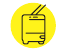 Из-за препятствий не выходи – жизнь береги Не выходите на дорогу из-за объектов, за которыми вас не видно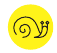 Не надо торопиться – лучше убедитьсяДаже если вы переходите дорогу по пешеходному переходу, не спешите – убедитесь, что автомобиль останавливается и водитель вас пропускает.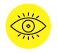 Важно помнить вам всегда – посмотреть по сторонамПеред тем как перейти дорогу, посмотрите в обоих направлениях.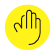 Не надо бояться, не надо стесняться – с водителем нужно просто общатьсяПростые жесты помогут вам лучше понять друг друга на дороге. Если вы поняли, что вас пропускают – кивните водителю. И не забудьте поблагодарить его в ответ, улыбнувшись или показав открытую ладонь7  ПРОСТЫХ ШАГОВ КБЕЗОПАСНОСТИ ПЕШЕХОДОВ
7  ПРОСТЫХ ШАГОВ КБЕЗОПАСНОСТИ ПЕШЕХОДОВ

Важный момент – cветовозвращающий  элементСветовозвращающие элементы делают вас более заметными на дороге. Чем больше таких аксессуаров на вашей одежде, тем безопасней будет переход.Обратил внимание – заметили заранееЧтобы ваше появление на дороге не стало неприятным сюрпризом, убедитесь, что водитель может вас увидеть издалека.Не совмещайте вместе переход и песни!Перед переходом дороги снимите наушники. Громкая музыка рассеивает внимание – лучше не рисковать.Из-за препятствий не выходи – жизнь береги Не выходите на дорогу из-за объектов, за которыми вас не видноНе надо торопиться – лучше убедитьсяДаже если вы переходите дорогу по пешеходному переходу, не спешите – убедитесь, что автомобиль останавливается и водитель вас пропускает.Важно помнить вам всегда – посмотреть по сторонамПеред тем как перейти дорогу, посмотрите в обоих направлениях.Не надо бояться, не надо стесняться – с водителем нужно просто общатьсяПростые жесты помогут вам лучше понять друг друга на дороге. Если вы поняли, что вас пропускают – кивните водителю. И не забудьте поблагодарить его в ответ, улыбнувшись или показав открытую ладонь